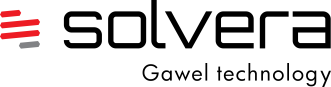 SOLVERA Gawel Technology S.A.LaboratoriumCentrum Badawczo RozwojowegoŁąka 260e,  36-004 Łąka,tel.  17 7856 155,ewelina.kiwala@solvera.plSOLVERA Gawel Technology S.A.LaboratoriumCentrum Badawczo RozwojowegoŁąka 260e,  36-004 Łąka,tel.  17 7856 155,ewelina.kiwala@solvera.plSOLVERA Gawel Technology S.A.LaboratoriumCentrum Badawczo RozwojowegoŁąka 260e,  36-004 Łąka,tel.  17 7856 155,ewelina.kiwala@solvera.plKod uczestnika                   ……………………………..…………..……(wypełnia koordynator)Zgłoszenie udziału w badaniach biegłości:Badanie twardości Vickersa  wg normy PN-EN ISO 6507-1:2018-05.Zgłoszenie udziału w badaniach biegłości:Badanie twardości Vickersa  wg normy PN-EN ISO 6507-1:2018-05.Zgłoszenie udziału w badaniach biegłości:Badanie twardości Vickersa  wg normy PN-EN ISO 6507-1:2018-05.Zgłoszenie udziału w badaniach biegłości:Badanie twardości Vickersa  wg normy PN-EN ISO 6507-1:2018-05.Zgłoszenie udziału w badaniach biegłości:Badanie twardości Vickersa  wg normy PN-EN ISO 6507-1:2018-05.Zgłoszenie udziału w badaniach biegłości:Badanie twardości Vickersa  wg normy PN-EN ISO 6507-1:2018-05.Dane uczestnikaDane uczestnikaDane uczestnikaDane uczestnikaDane uczestnikaDane uczestnikaNazwa firmy:………………………………………………………………………...……………………………………………………..…...Adres:……………………………………………………………………………..………………………………………………..………………Tel/ fax/ e-mail:……………………………………………………………………….………………………………………………....…….Numer członkowski w Klubie POLLAB…………………………………………………………………………………………………..Nazwa firmy:………………………………………………………………………...……………………………………………………..…...Adres:……………………………………………………………………………..………………………………………………..………………Tel/ fax/ e-mail:……………………………………………………………………….………………………………………………....…….Numer członkowski w Klubie POLLAB…………………………………………………………………………………………………..Nazwa firmy:………………………………………………………………………...……………………………………………………..…...Adres:……………………………………………………………………………..………………………………………………..………………Tel/ fax/ e-mail:……………………………………………………………………….………………………………………………....…….Numer członkowski w Klubie POLLAB…………………………………………………………………………………………………..Nazwa firmy:………………………………………………………………………...……………………………………………………..…...Adres:……………………………………………………………………………..………………………………………………..………………Tel/ fax/ e-mail:……………………………………………………………………….………………………………………………....…….Numer członkowski w Klubie POLLAB…………………………………………………………………………………………………..Nazwa firmy:………………………………………………………………………...……………………………………………………..…...Adres:……………………………………………………………………………..………………………………………………..………………Tel/ fax/ e-mail:……………………………………………………………………….………………………………………………....…….Numer członkowski w Klubie POLLAB…………………………………………………………………………………………………..Nazwa firmy:………………………………………………………………………...……………………………………………………..…...Adres:……………………………………………………………………………..………………………………………………..………………Tel/ fax/ e-mail:……………………………………………………………………….………………………………………………....…….Numer członkowski w Klubie POLLAB…………………………………………………………………………………………………..Osoba do kontaktuOsoba do kontaktuOsoba do kontaktuOsoba do kontaktuOsoba do kontaktuOsoba do kontaktuImię i Nazwisko:…………………………………………………………………………………………………………………………………Tel/ e-mail:…………………………….………………………………………………………………………….………………………………Imię i Nazwisko:…………………………………………………………………………………………………………………………………Tel/ e-mail:…………………………….………………………………………………………………………….………………………………Imię i Nazwisko:…………………………………………………………………………………………………………………………………Tel/ e-mail:…………………………….………………………………………………………………………….………………………………Imię i Nazwisko:…………………………………………………………………………………………………………………………………Tel/ e-mail:…………………………….………………………………………………………………………….………………………………Imię i Nazwisko:…………………………………………………………………………………………………………………………………Tel/ e-mail:…………………………….………………………………………………………………………….………………………………Imię i Nazwisko:…………………………………………………………………………………………………………………………………Tel/ e-mail:…………………………….………………………………………………………………………….………………………………Nazwa firmy i adres, na który będą dostarczone próbki do badańNazwa firmy i adres, na który będą dostarczone próbki do badańNazwa firmy i adres, na który będą dostarczone próbki do badańNazwa firmy i adres, na który będą dostarczone próbki do badańNazwa firmy i adres, na który będą dostarczone próbki do badańNazwa firmy i adres, na który będą dostarczone próbki do badańNazwa firmy:………………………………………………………………………...……………………………………………………..…...Adres:……………………………………………………………………………..………………………………………………..………………Nazwa firmy:………………………………………………………………………...……………………………………………………..…...Adres:……………………………………………………………………………..………………………………………………..………………Nazwa firmy:………………………………………………………………………...……………………………………………………..…...Adres:……………………………………………………………………………..………………………………………………..………………Nazwa firmy:………………………………………………………………………...……………………………………………………..…...Adres:……………………………………………………………………………..………………………………………………..………………Nazwa firmy:………………………………………………………………………...……………………………………………………..…...Adres:……………………………………………………………………………..………………………………………………..………………Nazwa firmy:………………………………………………………………………...……………………………………………………..…...Adres:……………………………………………………………………………..………………………………………………..………………Warunki uczestnictwa w programieWarunki uczestnictwa w programieWarunki uczestnictwa w programieWarunki uczestnictwa w programieWarunki uczestnictwa w programieWarunki uczestnictwa w programieUdział w programie jest bezpłatny.Koszty związane z przesłaniem próbki do badań ponosi Uczestnik.Podstawą udziału w badaniach biegłości jest przekazanie wypełnionej Karty Zgłoszenia do Koordynatora pocztą elektroniczną (e-mail), w terminie do 20.03.2023 r.Podpisanie i przesłanie Karty Zgłoszenia do Koordynatora jest równoznaczne z zaakceptowaniem warunków uczestnictwa w badaniach biegłości oraz zobowiązaniem się do zlecenia odbioru próbek         i pokrycia kosztów ich transportu. Udział w programie jest bezpłatny.Koszty związane z przesłaniem próbki do badań ponosi Uczestnik.Podstawą udziału w badaniach biegłości jest przekazanie wypełnionej Karty Zgłoszenia do Koordynatora pocztą elektroniczną (e-mail), w terminie do 20.03.2023 r.Podpisanie i przesłanie Karty Zgłoszenia do Koordynatora jest równoznaczne z zaakceptowaniem warunków uczestnictwa w badaniach biegłości oraz zobowiązaniem się do zlecenia odbioru próbek         i pokrycia kosztów ich transportu. Udział w programie jest bezpłatny.Koszty związane z przesłaniem próbki do badań ponosi Uczestnik.Podstawą udziału w badaniach biegłości jest przekazanie wypełnionej Karty Zgłoszenia do Koordynatora pocztą elektroniczną (e-mail), w terminie do 20.03.2023 r.Podpisanie i przesłanie Karty Zgłoszenia do Koordynatora jest równoznaczne z zaakceptowaniem warunków uczestnictwa w badaniach biegłości oraz zobowiązaniem się do zlecenia odbioru próbek         i pokrycia kosztów ich transportu. Udział w programie jest bezpłatny.Koszty związane z przesłaniem próbki do badań ponosi Uczestnik.Podstawą udziału w badaniach biegłości jest przekazanie wypełnionej Karty Zgłoszenia do Koordynatora pocztą elektroniczną (e-mail), w terminie do 20.03.2023 r.Podpisanie i przesłanie Karty Zgłoszenia do Koordynatora jest równoznaczne z zaakceptowaniem warunków uczestnictwa w badaniach biegłości oraz zobowiązaniem się do zlecenia odbioru próbek         i pokrycia kosztów ich transportu. Udział w programie jest bezpłatny.Koszty związane z przesłaniem próbki do badań ponosi Uczestnik.Podstawą udziału w badaniach biegłości jest przekazanie wypełnionej Karty Zgłoszenia do Koordynatora pocztą elektroniczną (e-mail), w terminie do 20.03.2023 r.Podpisanie i przesłanie Karty Zgłoszenia do Koordynatora jest równoznaczne z zaakceptowaniem warunków uczestnictwa w badaniach biegłości oraz zobowiązaniem się do zlecenia odbioru próbek         i pokrycia kosztów ich transportu. Udział w programie jest bezpłatny.Koszty związane z przesłaniem próbki do badań ponosi Uczestnik.Podstawą udziału w badaniach biegłości jest przekazanie wypełnionej Karty Zgłoszenia do Koordynatora pocztą elektroniczną (e-mail), w terminie do 20.03.2023 r.Podpisanie i przesłanie Karty Zgłoszenia do Koordynatora jest równoznaczne z zaakceptowaniem warunków uczestnictwa w badaniach biegłości oraz zobowiązaniem się do zlecenia odbioru próbek         i pokrycia kosztów ich transportu. KoordynatorEwelina KiwałaEwelina KiwałaTel: 17 7856 155e-mail: ewelina.kiwala@solvera.ple-mail: ewelina.kiwala@solvera.pl……………………………………                                                                                         ………………………………………………………………………………….                    Data                                                                                                                  Podpis przedstawiciela Laboratorium……………………………………                                                                                         ………………………………………………………………………………….                    Data                                                                                                                  Podpis przedstawiciela Laboratorium……………………………………                                                                                         ………………………………………………………………………………….                    Data                                                                                                                  Podpis przedstawiciela Laboratorium……………………………………                                                                                         ………………………………………………………………………………….                    Data                                                                                                                  Podpis przedstawiciela Laboratorium……………………………………                                                                                         ………………………………………………………………………………….                    Data                                                                                                                  Podpis przedstawiciela Laboratorium……………………………………                                                                                         ………………………………………………………………………………….                    Data                                                                                                                  Podpis przedstawiciela Laboratorium